О внесении изменений в Устав муниципальногообразования Жемчужинское сельское поселениеНижнегорского района Республики КрымВ целях приведения Устава муниципального образования Жемчужинское сельское поселение в соответствие с Федеральным законом от 6 октября 2003 года № 131- ФЗ «Об общих принципах организации местного самоуправления в Российской Федерации», Уставом муниципального образования Жемчужинское сельское поселение Нижнегорского района Республики Крым, Жемчужинский сельский совет Нижнегорского района Республики КрымРЕШИЛ:1. Внести в Устав муниципального образования Жемчужинское сельское поселение Нижнегорского района Республики Крым, принятого решением Жемчужинского сельского совета Нижнегорского района Республики Крым от 2 декабря 2014 года №1 (далее - Устав) следующие изменения:1.1. Часть 9 статьи 66 Устава дополнить абзацем следующего содержания:«- размещения текста правового акта в сетевом издании - Официальный сайт Жемчужинского сельского поселения Нижнегорского района Республики Крым (https://жемчужинское - сп.рф, регистрация в качестве сетевого издания ЭЛ № ФС 77-83285 от 19.05.2022 года).1.2. Дополнить статьей 75.1 в следующей редакции:«Статья 75.1. Финансовое и иное обеспечение реализации инициативных проектов.1. Источником финансового обеспечения реализации инициативных проектов, предусмотренных статьей 15.1 настоящего Устава, являются предусмотренные решением о местном бюджете бюджетные ассигнования на реализацию инициативных проектов, формируемые в том числе с учетом объемов инициативных платежей и (или) межбюджетных трансфертов из бюджета Республики Крым, предоставленных в целях финансового обеспечения соответствующих расходных обязательств Поселения.2. Под инициативными платежами понимаются денежные средства граждан, индивидуальных предпринимателей и образованных в соответствии с законодательством Российской Федерации юридических лиц, уплачиваемые на добровольной основе и зачисляемые в соответствии с Бюджетным кодексом Российской Федерации в местный бюджет в целях реализации конкретных инициативных проектов.3. В случае, если инициативный проект не был реализован, инициативные платежи подлежат возврату лицам (в том числе организациям), осуществившим их перечисление в местный бюджет. В случае образования по итогам реализации инициативного проекта остатка инициативных платежей, не использованных в целях реализации инициативного проекта, указанные платежи подлежат возврату лицам (в том числе организациям), осуществившим их перечисление в местный бюджет.Порядок расчета и возврата сумм инициативных платежей, подлежащих возврату лицам (в том числе организациям), осуществившим их перечисление в местный бюджет, определяется нормативным правовым актом Жемчужинского сельского совета.4. Реализация инициативных проектов может обеспечиваться также в форме добровольного имущественного и (или) трудового участия заинтересованных лиц.». 2. Председателю Жемчужинского сельского совета – главе администрации Жемчужинского сельского поселения Чупикову С.И. направить данные изменения и дополнения в Устав в Управление Министерства юстиции Российской Федерации по Республике Крым для государственной регистрации.3. Настоящее решение обнародовать на официальном Портале Правительства Республики Крым на странице Нижнегорского района (nijno.rk.gov.ru) в разделе «Районная власть», «Муниципальные образования района», подраздел «Жемчужинский сельский совет», на информационном стенде Жемчужинского сельского совета Нижнегорского района Республики Крым, по адресу: Нижнегорский район, с.Жемчужина, ул.Школьная, 2 и на официальном сайте Жемчужинского сельского поселения Нижнегорского района Республики Крым (http://жемчужинское-сп.рф) в сети Интернет после регистрации в установленном порядке.4. Настоящее решение вступает в силу после его официального опубликования (обнародования).Председатель Жемчужинского сельского совета - глава администрации Жемчужинского сельского поселения					С.И.ЧупиковРЕСПУБЛИКА КРЫМНИЖНЕГОРСКИЙ РАЙОНЖЕМЧУЖИНСКИЙ СЕЛЬСКИЙ СОВЕТ-я сессия 2 - го созываРЕШЕНИЕ № _______________ 2022 года							с.Жемчужина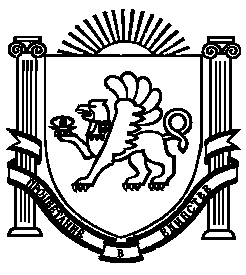 